1.1.2. Vízmennyiség-arányok a Földönforrás: http://img.gawkerassets.com/post/8/2012/05/global-water-volume-large.jpg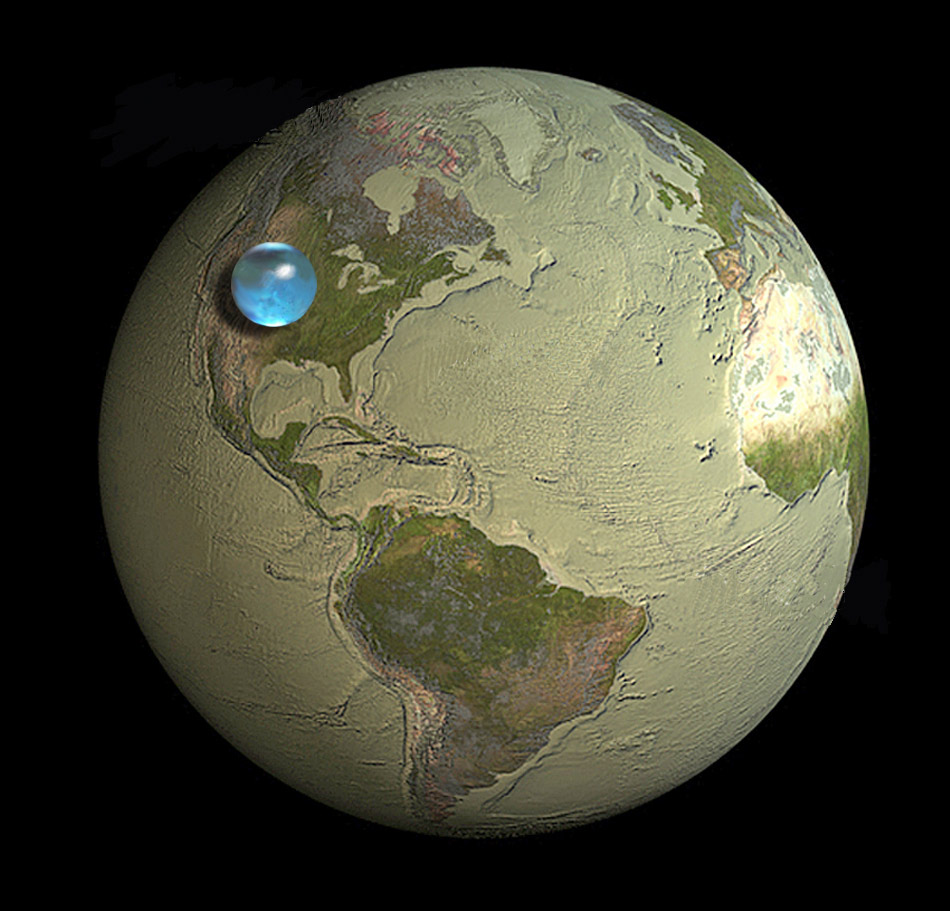 